The restless earthDefine the following:-Constructuve plate – Oceanic crust – Destructive plate - 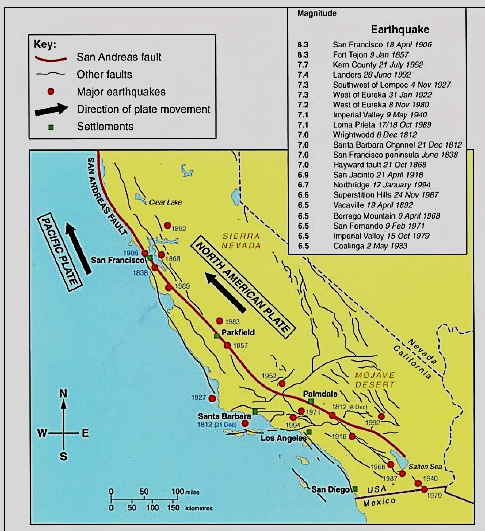 Plate margin - 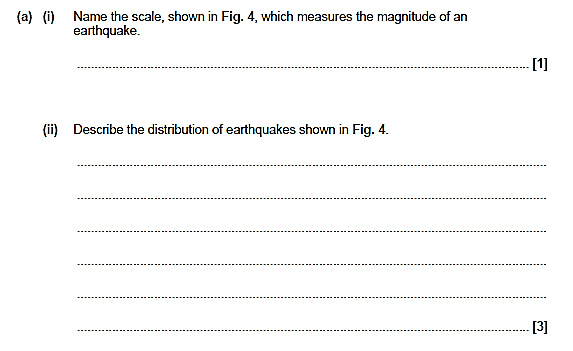 The restless earthDefine the following:-The Mantle – Continental crust – Fault line - Oceanic trench - 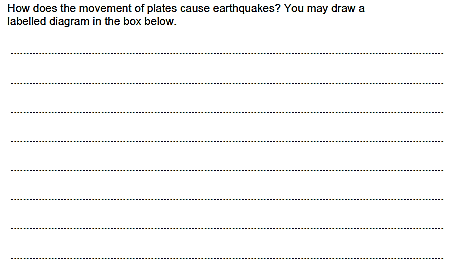 The restless earthDefine the following:-Focus – Epicentre – Richter scale - Mercalli scale - 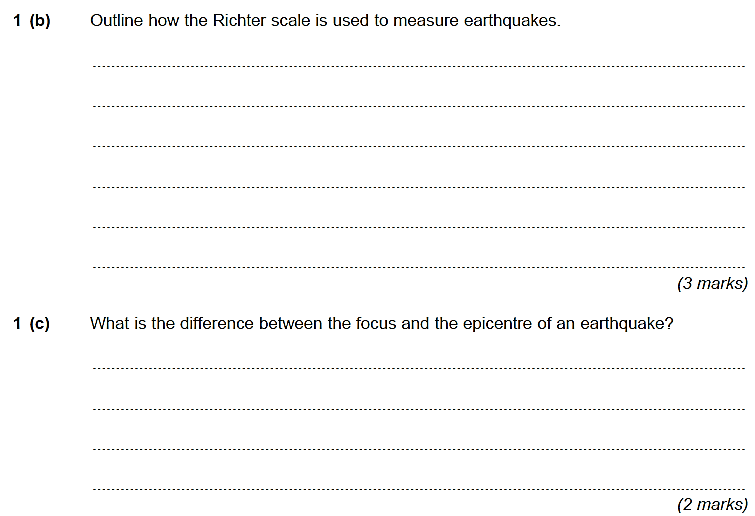 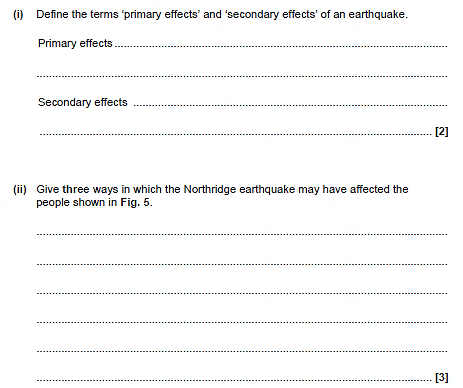 The restless earthDefine the following:- Shield volcano – Composite volcano – Super volcano - Tsunami - 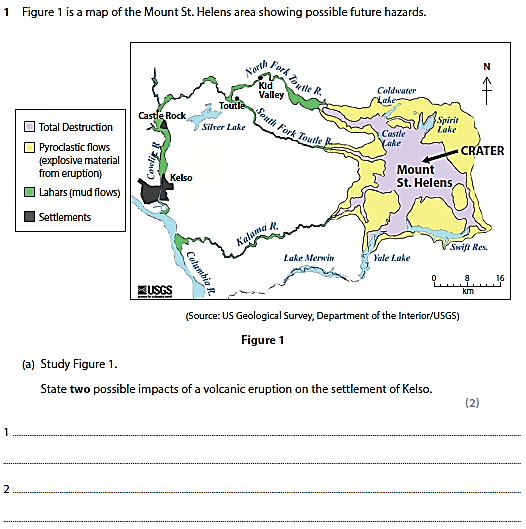 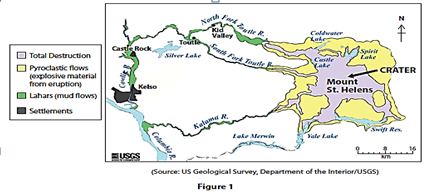 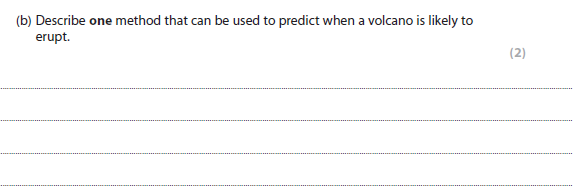 The restless earthDefine the following:- Seismomometer – Magnitude – Shock waves - 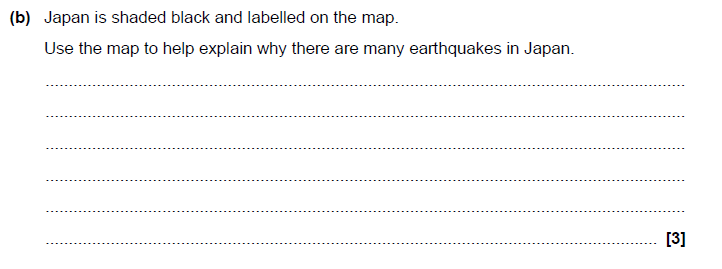 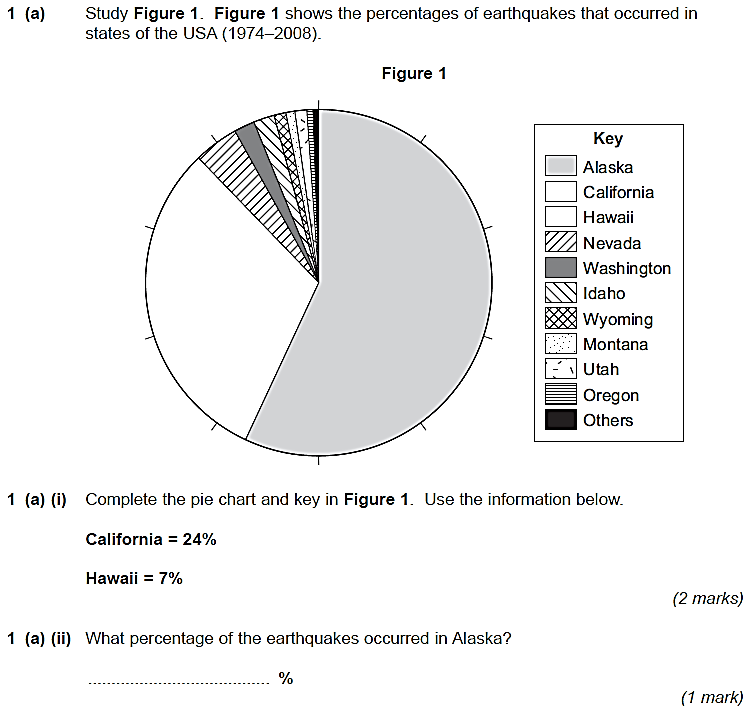 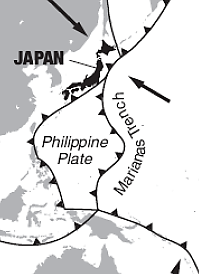 